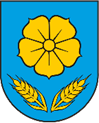 REPUBLIKA HRVATSKANa temelju članka 43. stavka 2. Zakona o sustavu unutarnjih kontrola u javnom sektoru („Narodne novine“ br. 78/15 i 102/19)  i članka 36. Statuta Općine Vladislavci („Službeni glasnik“ Općine Vladislavci broj 3/13, 3/17, 2/18, 4/20 i 5/20 – pročišćeni tekst), općinski načelnik Općine Vladislavci,  dana 14. kolovoza 2020. godine, donosiODLUKUo imenovanju osobe zadužene za nepravilnostiI.Ovom Odlukom imenuje se Gordana Pehar Kovačević, dipl. pravnik,   osobom zaduženom za nepravilnosti u Općini Vladislavci.Kontakt podaci osobe zadužene za nepravilnosti:	Telefon: 031/391-250	Fax: 031/391-007	E-mail: vladislavci.tajnik@gmail.comII.Osoba iz točke I. ove Odluke, obvezna je : za svaku zaprimljenu obavijest/prijavu o nepravilnostima popuniti obrazac Podaci o prijavljenoj nepravilnosti, obavijestiti odgovornu osobu o zaprimljenoj obavijesti/prijavi o nepravilnosti,procijeniti osnovanost zaprimljene prijave o nepravilnostima, pri čemu, na temelju naloga odgovorne osobe može tražiti objašnjenja, smjernice ili stručno mišljenje ustrojstvenih jedinica unutar institucije ili institucije iz nadležnosti,odrediti vrstu nepravilnosti koristeći klasifikaciju nepravilnosti u skladu s odredbama Pravilnika o postupanju i izvještavanju o nepravilnostima u upravljanju sredstvima institucija u javnom sektoru,predložiti odgovornoj osobi poduzimanje odgovarajućih mjera i aktivnosti za otklanjanje nepravilnosti,pratiti tijek postupanja po utvrđenim nepravilnostima,pružiti stručnu pomoć institucijama iz nadležnosti u postupku utvrđivanja nepravilnosti i predlaganja mjera i aktivnosti za njihovo otklanjanje,pripremiti objedinjeno godišnje izvješće o nepravilnostima. III.Ova Odluka stupa na snagu danom donošenja, a ima biti objavljena u „Službenom glasniku“ Općine Vladislavci.Klasa: 400-09/20-01/02Urbroj: 2158/07-02-20-1Vladislavci, 14. kolovoza  2020.Općinski načelnikMarjan Tomas, v.r.OSJEČKO BARANJSKA ŽUPANIJAOPĆINA VLADISLAVCIOPĆINSKI NAČELNIK 